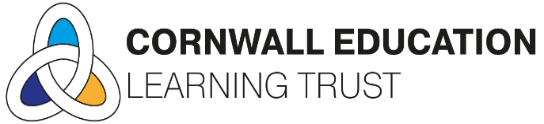 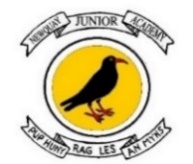 9th June 2023Dear Parents and Carers, On Wednesday 21st June, Year 5 have been invited to attend ‘Life Skills’ sessions hosted at Newquay Fire Station: this will include useful information on fire, beach, and railway line safety.These activities will take place in two sessions, where half the year group will go in the morning, and the other half will go in the afternoon, returning by 2:55pm. As we will be walking to the fire station, please ensure that your child arrives at the academy by 8.30am prompt for 8.40am registration. The first group will be leaving at 8.45am. Pupils will need to be dressed in academy uniform, wearing sensible footwear for the walk. They will need a bottle of water and either a waterproof coat or a sunhat and sunscreen, depending on the weather. They will also will need to bring a packed lunch for that day or order a packed lunch via ParentPay. (If your child is in receipt of Free School Meals, you will still need to place the order via ParentPay). Please note:You will notice from previous correspondence that, on the same day, Newquay Tretherras have an open morning for Year 5 pupils. In order for us to plan accordingly, if you are planning to take your child to this open morning please complete the link below by Tuesday 13th June. We will endeavour to organise for them to attend the afternoon session at Newquay Fire Station, providing that they are in school by 11:35am.https://forms.office.com/e/8vLvuCgi7BYours sincerely,Year 5 TeamNewquay Junior Academy